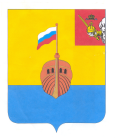 РЕВИЗИОННАЯ КОМИССИЯ ВЫТЕГОРСКОГО МУНИЦИПАЛЬНОГО РАЙОНА162900, Вологодская область, г. Вытегра, пр. Ленина, д.68тел. (81746)  2-22-03,  факс (81746) ______,       e-mail: revkom@vytegra-adm.ruКРАТКАЯ ИНФОРМАЦИЯ  о результатах   контрольного мероприятия в Администрации сельского поселения ОштинскоеНаименование (тема) контрольного мероприятия: «Аудит муниципальных закупок, осуществляемых администрацией сельского поселения Оштинское по подразделу 0503 «Благоустройство».Основание проведения контрольного мероприятия: пункт 1 раздела II плана работы Ревизионной комиссии Вытегорского муниципального района на 2019 год, распоряжение № 2 от 16.01.2019 года.Цель(и) контрольного мероприятия: осуществление контроля за законностью, результативностью (эффективностью и экономностью) использования средств бюджета.Объекты контрольного мероприятия: Администрация сельского поселения ОштинскоеПроверяемый период времени:     2018 годСроки проведения контрольного мероприятия:   с 21.01.2019 г. по 22.02.2019 г. Исполнители контрольного мероприятия: О.Е. Нестерова – аудитор Ревизионной комиссии ВМРОформленные акты, заключения, справки и т.п., использованные в отчете, ознакомление с ними под расписку руководителя или иных должностных лиц, проверенных объектов, наличие письменных объяснений, замечаний или возражений и заключение аудитора по ним: акт проверки № 1 от 22 февраля  2019 года., подписанный Главой сельского поселения Оштинское Э.Г.Еременко, бухгалтером Централизованной бухгалтерии МКУ «Многофункциональный центр предоставления государственных и муниципальных услуг в Вытегорском районе» М.Е.Кажевой, пояснения Главы поселения к акту исх. № 122 от 04.03.2019, ответ Ревизионной комиссии ВМР на пояснения к акту исх. № 22 от 07.03.2019. Результаты контрольного мероприятия.         Юридический адрес проверяемого объекта: 162914, Вологодская область, Вытегорский район, с. Мегра, ул. Центральная, д. 12.                  1. В соответствии с нормами Федерального закона от 06.10.2003 г. №131-ФЗ «Об общих принципах организации местного самоуправления в Российской Федерации» организация благоустройства территории поселения относится к вопросам местного значения городских и сельских поселений. Организация ритуальных услуг и содержание мест захоронения, участие в организации деятельности по накоплению (в том числе раздельному накоплению) и транспортированию твердых коммунальных отходов относятся к вопросам местного значения городских поселений. Законом Вологодской области от 13.11.2014 г. № 3474-ОЗ «О закреплении за сельскими поселениями области вопросов местного значения городских поселений» (далее – Закон Вологодской области № 3474- ОЗ) данные вопросы местного значения закреплены за сельскими поселениями области. 2.Финансирование расходов на мероприятия по благоустройству поселения осуществлялось за счет средств, утвержденных решением о бюджете Совета сельского поселения Оштинское «О бюджете сельского поселения Оштинское на 2018 год и плановый период 2019 и 2020 годов» по подразделу 0503 «Благоустройство».Объем финансирования на 2018 год составил 4501,0 тыс. рублей. Кассовые расходы на мероприятия в области благоустройства в 2018 году составили 4407,7 тыс. рублей, или 97,9 % от плана на год. 3. Расходы на закупки, произведенные администрацией сельское поселение Оштинское в сфере благоустройства в ., соответствуют целям осуществления закупок, определенным с учетом положений статьи 13 Федерального закона 44-ФЗ - выполнение функций и полномочий муниципальных органов - и являются обоснованными.4. Расходы на закупки, произведенные администрацией сельское поселение Оштинское в сфере благоустройства в ., нельзя признать полностью результативными и эффективными.       5. Не все расходы на мероприятия в сфере благоустройства соответствуют понятию своевременности расходов, так как при осуществлении некоторых расходов услуги не оказаны, а товары не получены в надлежащее время.   6. Проверкой соблюдения норм Федерального закона – 44 ФЗ при осуществлении муниципальных закупок, осуществляемых администрацией сельского поселения Оштинское по подразделу 0503 «Благоустройство» установлено: -  закупки осуществлены в соответствии с планом – графиком;- выявлены нарушения при планировании и исполнении:     - в нарушение части 3 статьи 21 Федерального закона 44-ФЗ - не внесены изменения в план- график закупок в части изменения даты начала закупки;    - отчет об исполнении муниципального контракта № 1 приобретение светодиодных светильников для уличного освещения от 26.11.2018 г. с ИП Михальковым Михаилом Михайловичем на сумму 651,0 тыс. рублей размещен в ЕИС с нарушением сроков (14 дней);     - с нарушением части 13.1 статьи 34 Федерального закона 44-ФЗ произведена оплата по 2 договорам на общую сумму 104,8 тыс. рублей;     - при заключении 51 договора на общую сумму 2234,3 тыс. рублей допущены нарушения части 2 статьи 34 Федерального закона 44-ФЗ: не указано, что цена договора является твердой и определяется на весь срок исполнения договора.7. В соответствии с частью 2 статьи 38 Федерального закона № 44 –ФЗ осуществление закупок для нужд сельского поселения Оштинское возложено на контрактного управляющего. На момент проверки контрактный управляющий для осуществления своих полномочий не обладает соответствующим образованием.8. В нарушение части 5 статьи 19 Федерального закона № 44 – ФЗ необходимые документы о нормировании в сфере закупок отсутствуют.9. Допущено нарушение порядка применения бюджетной классификации расходов бюджета на сумму 373,3 тыс.рублей.10. При осуществлении закупки контейнеров допущено неэффективное расходование средств в сумме 23,6 тыс.рублей.    Общая сумма проверенных средств – 4501,0 тыс.рублей. Сумма нарушений – 501,7 тыс. рублей (11,1 %).Предложения по восстановлению и взысканию средств, наложению финансовых или иных санкций, привлечению к ответственности лиц, допустивших нарушения:       Администрации сельского поселения Оштинское-принять меры дисциплинарной ответственности к ответственным за осуществление закупок должностным лицам.Предложения по устранению выявленных нарушений и недостатков в управлении и ведомственном контроле, правовом регулировании проверяемой сферы: Администрации сельского поселения ОштинскоеВ целях соблюдения пункта 3 статьи 13.4 Федерального закона № 89 - ФЗ предусмотреть  Правилами благоустройства и санитарного содержания территории сельского поселения Оштинское, вопросы участия в организации деятельности по накоплению (в том числе раздельному накоплению) и транспортированию ТКО.В целях соблюдения Федерального закона от 05.04.2013 № 44 - ФЗ «О контрактной системе в сфере закупок товаров, работ, услуг для обеспечения государственных и муниципальных нужд»:- статьи 9 принять меры по получению контрактным управляющим, для осуществления своих полномочий, необходимого образования в сфере закупок;-  части 5 статьи 19 Ф разработать и утвердить необходимые документы о нормировании в сфере закупок (требования к закупаемым отдельным видам товаров, работ, услуг (в том числе предельные цены товаров, работ, услуг) и (или) нормативные затраты на обеспечение функций муниципального органа и подведомственных ему казенных учреждений);-исключить нарушения норм статьи 34, части 1 статьи 96. Предусматривать в договорах и контрактах все обязательные условия, предусмотренные Федеральным законом № 44- ФЗ;-исключить нарушения части 13.1 статьи 34 в части соблюдения сроков оплаты по заключенным договорам.Другие предложения: Материалы проверки направить в прокуратуру Вытегорского района для правовой оценки действий должностных лиц. Отчет о результатах контрольного мероприятия направить в Финансовое управление Администрации Вытегорского района - орган местного самоуправления муниципального района, уполномоченный на осуществление контроля в сфере закупок.Предлагаемые представления и/или предписания:  информационное письмо исх. № 24 от 22.03.2019 Главе сельского поселения Оштинское с предложениями об устранении нарушений.Председатель Ревизионной комиссии                                              _____________                         / Н.В.Зелинская/                                                                                                                           